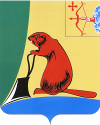 Печатное средство массовой информации органов местного самоуправления Тужинского муниципального районаБюллетень муниципальных нормативных правовых актов№ 4 (315)18 февраля 2022 годапгт ТужаСОДЕРЖАНИЕРаздел I. Постановления и распоряжения главы района и администрации Тужинского района АДМИНИСТРАЦИЯ ТУЖИНСКОГО МУНИЦИПАЛЬНОГО РАЙОНАКИРОВСКОЙ ОБЛАСТИПОСТАНОВЛЕНИЕО внесении изменений в постановление администрации Тужинского муниципального района от 24.12.2020 № 369В соответствии с решением Тужинской районной Думы от 28.01.2022 № 6/40 «О внесении изменений в решение Тужинской районной Думы от 30.11.2018 № 31/240» администрация Тужинского муниципального района ПОСТАНОВЛЯЕТ:Внести изменение в состав межведомственной комиссии 
по противодействию коррупции в Тужинском муниципальном районе, утвержденный постановлением администрации Тужинского муниципального района от 24.12.2020 № 369 «Об утверждении состава межведомственной комиссии по противодействию коррупции в Тужинском муниципальном районе», изложив наименование должности Лобановой Т.А. в следующей редакции:2. Опубликовать настоящее постановление в Бюллетене муниципальных нормативных правовых актов органов местного самоуправления Тужинского муниципального района Кировской области.Глава Тужинскогомуниципального района	 Л.В.Бледных  АДМИНИСТРАЦИЯ ТУЖИНСКОГО МУНИЦИПАЛЬНОГО РАЙОНАКИРОВСКОЙ ОБЛАСТИРАСПОРЯЖЕНИЕО внесении изменения в распоряжение администрации Тужинского муниципального района от 24.08.2021 № 96В соответствии с решением Тужинской районной Думы от 28.01.2022 № 6/40 «О внесении изменений в решение Тужинской районной Думы от 30.11.2018 № 31/240»: Внести изменение в состав комиссии по премированию муниципальных служащих администрации Тужинского муниципального района (далее – комиссия), утвержденный пунктом 2 распоряжения администрации Тужинского муниципального района от 24.08.2021 № 96 «Об утверждении Положения о комиссии по премированию муниципальных служащих администрации Тужинского муниципального района»,  изложив наименование должности Лобановой Т.А. в следующей редакции:2. Настоящее распоряжение вступает в силу с момента опубликования в Бюллетене муниципальных нормативных правовых актов органов местного самоуправления Тужинского муниципального района Кировской области.ГЛАВА ТУЖИНСКОГО РАЙОНА КИРОВСКОЙ ОБЛАСТИПОСТАНОВЛЕНИЕпгт ТужаО внесении изменения в постановление главы Тужинского муниципального района 
от 01.06.2016 № 3В связи с кадровыми изменениями в администрации Тужинского муниципального района ПОСТАНОВЛЯЮ:Внести изменение в состав комиссии по вопросам муниципальной службы и назначению пенсии за выслугу лет (далее – комиссия), утвержденный пунктом 2 постановления главы Тужинского муниципального района от 01.06.2016 № 3 «О комиссии по вопросам муниципальной службы и назначению пенсии за выслугу лет органов местного самоуправления Тужинского муниципального района», изложив наименование должности Лобановой Т.А. в следующей редакции:2. Настоящее постановление вступает в силу со дня его официального опубликования в Бюллетене муниципальных нормативных правовых актов органов местного самоуправления Тужинского муниципального района Кировской области.Учредитель: Тужинская районная Дума (решение Тужинской районной Думы № 20/145 от 01 октября 2012 года об учреждении своего печатного средства массовой информации - Информационного бюллетеня органов местного самоуправления муниципального образования Тужинский муниципальный район Кировской 
области, где будут официально публиковаться нормативные правовые акты, принимаемые органами местного самоуправления района, подлежащие обязательному опубликованию в соответствии с Уставом Тужинского района) Официальное издание. Органы местного самоуправления Тужинского районаКировской области: Кировская область, пгт Тужа, ул. Горького, 5.Подписано в печать: 18 февраля 2022 года, Тираж: 10 экземпляров, в каждом  5 страниц.Ответственный за выпуск издания: ведущий специалист отдела организационно-правовой и кадровой работы Чеснокова Н.Р.№ п/пНаименование постановления, распоряженияРеквизиты документаСтраница1О внесении изменений в постановление администрации Тужинского муниципального района от 24.12.2020 № 369от 11.02.2022 № 5232О внесении изменения в распоряжение администрации Тужинского муниципального района от 24.08.2021 № 96от 14.02.2022 № 243-43О внесении изменения в постановление главы Тужинского муниципального района от 01.06.2016 № 3от 14.02.2022 № 3411.02.2022№52пгт Тужапгт Тужапгт Тужапгт Тужа«ЛОБАНОВАТатьяна Александровна- заместитель главы администрации Тужинского муниципального района по экономике и финансам – начальник финансового управления».14.02.2022№24пгт Тужапгт Тужапгт Тужапгт Тужа«ЛОБАНОВАТатьяна Александровна- заместитель главы администрации Тужинского муниципального района 
по экономике и финансам – начальник финансового управления».Глава Тужинского муниципального района          Л.В. Бледных14.02.2022                                                                             № 3«ЛОБАНОВАТатьяна Александровна- заместитель главы администрации Тужинского муниципального района 
по экономике и финансам – начальник финансового управления».Глава Тужинского муниципального района                    Л.В. Бледных